                Colorado Agricultural Aviation Association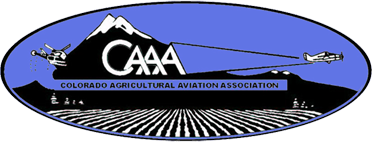                           2022 Sponsorship Form*please email company logo to jessica@coagav.org                 September 26, 2022                                                                                         Southeast Colorado Regional Airport Lamar, CO (KLAA)                                                                                                3670 County Road Gg. 2, Lamar, CO 81052ALL MEMBERS AND SPONSORS ARE WELCOME TO ATTEND THE EVENT ON ONE OR BOTH DAYS                     Contact Person: _____________________________________________________________________________Company Name: ____________________________________________________________________________Address: ___________________________________________________________________________________City: _______________________________ State: _________________Zip: _____________________________Phone: _______________________ Fax:_________________ Email: ___________________________________2022 Fly-in September 26, 2022____ General Sponsorship        $_____________________ Meal Sponsorship             $_________________									   Total: $ _______________	Questions? Call Jessica Freeman at (970) 217-5293 or (719) 362-0743Payment Options:  Check Amount $____________________    Check #_________________________Credit Card:  Visa MasterCard, American Express, or Discover AcceptedCard Number __________-___________-___________-___________ Expiration Date:___________________CVV Code (on back of card) __________   Zip Code (card billing address Zip) ___________________________Name on the Card__________________________________________________________________________Signature of Card Holder:______________________________________________________________________